Brief Curriculum Vitae of Philip C. Jacobs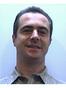 Personal Details: Location: Windham, New Hampshire USAMarried: 31 yearsCell: +1-603-327-9528Home Office: +1-603-425-1931Email: phjacobs@cisco.comExperience Summary: Solution Proposals.  Strong end-to-end product development background. Services Delivery. Standards and Industry Alliances. Evangelist. Management. Technical papers and patents. Domains  - Networking, Advanced Advertising, Audience Measurement, eHealth, IoT/M2MDemonstrated Technical CapabilitiesCustomer requirements, market analysis, product, solution, services and 3rd party alliances proposalsSolution architecture, specifications, design, development, testing, release and shipment.Technology company portfolio analysis and due diligenceDemonstrated Management CapabilitiesPromotes effective communication, teamwork, and leadership.Liaison for communications/issue resolution with internal and external customers/partners.Optimises organisational structure, recruits/terminates, staff development/coachingDevelops comprehensive plans (staffing, schedules, milestones, budget, methodology, deliverables)Leads programs for senior technical staff.Education1990 - Master’s degree (3.9) in Engineering Management (CIS Major), North-Eastern University.1979 - B. Eng (honors) in Electronic Engineering, University of Liverpool (UK).Summary of Standards ExperienceoneM2M contributor July 2012– to currentETSI M2M TC contributor, contributor June 2012 – to currentATIS SDN-LT co-chair Feb 2012 – to currentATIS M2M-FG -> M2MC contributor Dec 2011 to currentITU-T SG16/Q13 co-rapporteur/contributor/editor of series of five H.741 standards, May 2010 to Sep 2012ITU-T IPTV-GSI contributor, May 2010 to Sep 2012ATIS eHealth-LT -> eHealth-FG contributor, Dec 2011 to May 2012IPphere Forum WG co-chair, BoD alternate, contributor, 2005 to 2006ITU-T NGN-FG contributor, 2004 to 2005HomePlug BoD, WG chair, contributor, 2000 to 2001Professional ExperienceCisco Systems Inc., 1999 - PresentIndividual Contributor/Sr. Engineering Manager, Service Provider Chief Technology OfficeIdentified new market opportunities, potential partners & customers. Created business and technical contracts. Led 3rd party technical evaluations. Proposed strategy and develops new solutions, products, services and organisations with vision and passion. Led, staffed and managed multi-site multi-disciplinary project teams. Provided “Thought Leadership” for customers and RFI/P responses. Performed “due diligence” for investments/acquisitions. Leads programs for senior technical staff.Led Audience Measurement (H.741) standardisation at ITU-T, contributed to/tracking similar initiatives Developed technical and business expertise to analyse opportunity for advanced advertising infrastructure products & services. Gathered customer requirements. Evaluated 30+ technology vendors for 3rd party alliances/ acquisition candidates. Led Engineering of advanced targeting proof-of-concept projects. Internally evangalised market entry strategy and roadmap, architected solution and services and proposed group creation. Focussed on end-to-end video advertising solution. Track startups and research.Patents – 12 issued, 12 filed. Topics: L4-7 Networking, Advanced Advertising and Social Networking. Member of patent review boards.Proposed L4-7 products merging security and QoS, others for optimal utilization of multi-homed edge routing  – staff jointly developed and shipped products.Drove “Advertising”, “QoS”, “Powerline” and “Routing” Proof of Concept demonstrations to inform, influence and align internal decision-makers towards proposed directions.IPSphere Forum industry alliance (founded to provide a framework for cross-service provider services) – Co-chaired Technical Working Group, alternate Member of Board of Directors. Drove and generated technical contributions.Signed up potential partners in pay-to participate program. Drove “bake-off” project to test and evaluate competing “powerline communications” technologies. Gathered global customer requirements.Led Cisco development of inter-provider QoS framework, externally built consensus with providers (e.g. wrote ITU proposed standards on Performance Management for inter-provider QoS, contributed to and co-authored MIT CFP working group whitepaper, and published paper in IEEE communications, etc.)HomePlug industry alliance (founded to minimise market fragmentation and accelerate powerline communications industry) - Co-chaired Requirements Working Group, chaired Technical Working Group, Member of Board of Directors.Cadence Design Systems, Chelmsford, MA, 1998 - 1999Project/Program Manager, ASIC Design/Methodology ServicesStaffed and managed multi-site project teams, costs, revenue and scope changes, supported pre-sales efforts, generated technical contracts, owned customer management relationship, upsold projects - for media and networking customers.Cabletron Systems Inc., Rochester, NH, 1994 - 1997Engineering/Program Manager, ASICs, FDDI, ATM switch development & Networking Lab.Acting Engineering Director, Token Ring development.Managed development of high-end ATM switches, including 60 software, firmware and hardware engineers from 3 sites plus support staff. 20 direct software/firmware and hardware reports. Planned project, established methodologies and staffed team, shipped product, drove the implementation of the follow-on plan. Methodologies include OOD, firmware & HDL simulation of ASICs, RTL to netlist, module simulation, and ASIC emulation.Built and managed new ASIC and System Engineering groups from “scratch”.Led Token Ring development (70 staff) until a permanent individual was found. Re-organized to product based structure, led contract efforts to purchase 3rd party technology, resolved customer/project/staff issues.Managed development through to production of: FDDI and Ethernet products.Concurrent Computer Corp. Westford, MA. (Formerly MassComp) 1984 - 19944+ years as Engineering/Program Manager, 3+ years as Designer of mid-range computers.Broad project involvement:-electronics, mechanical, OS, compilers, data acquisition, graphics, mass storage and communications products, documentation, service, manufacturing, marketing, special products activities, plus early customers’ support. Generated system-level architecture concepts and product proposals.Successfully planned, managed and shipped 4 generations of multi-processor Real-Time UNIX computers, 23 to 32 multi-disciplinary staff, $1m to $1.7m budgets, 18 month projects.Specified, designed and introduced HW to Manufacturing:- asynchronous memories, a bus adapter, graphics controllers and backplanes. Wrote graphics SW.Gould Modicon. Andover, MA. 1981 - 19843 years as Designer - Local Area Network Group.Designed analog and digital token-bus HW. Wrote network SW. Directed the work of 3 others.Standard Telecommunications Labs. (UK) 1979 - 19812 years as Designer of Radar Signal Processors. Designing DSP algorithms and modeling.